The Florida Bar – Certification of Accreditation for Continuing Legal EducationThe Florida Bar CLE Credits General: 3.5Certification Credits – Immigration and Nationality Law: 3.5Reference Number: 	107719NTitle:				ILSA Journal Conference: Current Issues in ImmigrationLevel:				IntermediateApproval Period:		10/27/2017 – 04/27/2019Nancy Abudu Esq., is the Director of Legal Operations at the American Civil Liberties Union-FL Legal Director (ACLU) of Florida.  She litigates cases in federal and state courts and provides legal advice to ACLU affiliates and cooperating attorneys working with the ACLU pro bono.  Abudu was previously a staff attorney with the U.S. Court of Appeals for the 11th Circuit and was an associate at Skadden, Arps in New York. Ms. Abudu also represented victims of domestic violence on behalf of the Legal Aid Society of New York and has testified at the United Nations on human rights issues.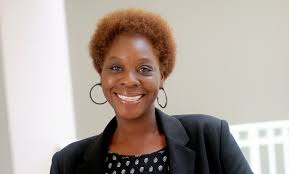 Neil Rambana Esq., received his Master Degree in International Affairs and Bachelors in English and Political Science with a minor in Public Administration from Florida State University.  Attorney Rambana graduated from Nova Southeastern University Shepard Broad Law Center where he served as national vice president of the International Law Students Association, NSU President of the International Law Students Association, President of American Bar Association/Law School Division, Vice-President of the Student Bar Association, was editor of Nova’s Travel Law Journal and was a member of Phi Alpha Delta, Law Fraternity International.  He currently serves as Treasurer for the Tallahassee/St. Maarten Sister City Foundation, is on the Board of Directors for Lighthouse of the Big Bend and is a Junior Deacon at the J. Edwin Larson Masonic Lodge.  The story of his US born citizen client who was deported to Mexico made the April 2013 cover of the New Yorker magazine.  Mr. Rambana is originally from Kingston, Jamaica.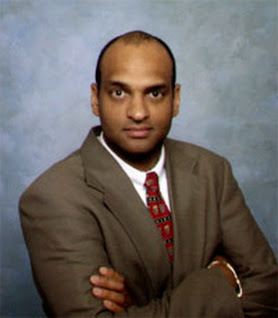 Elizabeth R. Blandon Esq., graduated from the University of Pennsylvania Law School.  Board Certified in Immigration and Nationality law, Ms. Blandon is an expert speaker who has been interviewed by local journalists covering immigration issues.  This certification is the highest level of recognition of the competency and experience of attorneys awarded by The Florida Bar, the association of the state’s attorneys.  Currently Ms. Elizabeth Blandon serves as Chairperson of the Immigration Section of the Broward County Bar Association and on the Nationality & Law Certification Committee for the Florida Bar.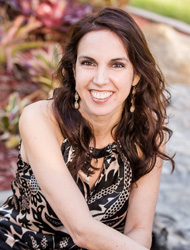 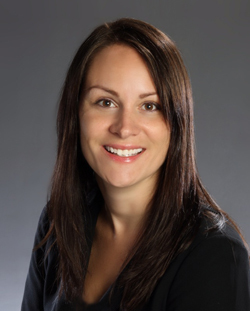 Andrea Montavon-McKillip Esq., graduated from the University of Arizona, James E. Rogers College.  Ms. Montavon-McKillip previously worked at Peregrine Law, P.A., Immigration Law Firm.  Ms. Montavon-McKillip is currently the Supervising Immigration Attorney at Broward Legal Aid.Nicole M. Avila Esq., earned her Juris Doctor from Nova Southeastern University, Shepard Broad College of Law in 2014.  Ms. Avila is an immigration attorney and founder of Avila Law Immigration Attorney.  Ms. Avila is actively involved in the South Florida Chapter of the American Immigration Lawyers Association. 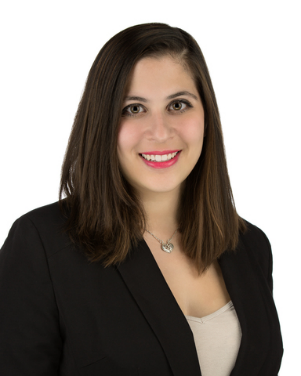 Kevin A. Gregg Esq., is an attorney at Kurzban Kurzban Weinger Tetzeli & Pratt, P.A., focused primarily on representing clients in Immigration Court and before the USCIS, federal immigration and commercial litigation, and appellate litigation.  He is admitted into the State Bars of Florida and California.  Before joining the Kurzban firm, Kevin served a one-year Judicial Clerkship with the Honorable Beth F. Bloom in the U.S. District Court for the Southern District of Florida.  Prior to that, he served for two years as a Judicial Law Clerk and Attorney Advisor in the Executive Office for Immigration Review (EOIR), San Diego Immigration Court, through the Attorney General's Honors Program.  In between his Judicial Clerkships, he represented detained non-citizens deemed mentally incompetent in Immigration Court, and wrote legal briefs submitted to the Board of Immigration Appeals and Circuit Courts of Appeals.  Kevin is a graduate of Boston University School of Law and the University of Florida.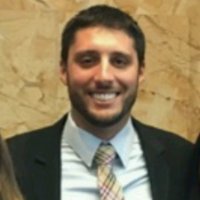 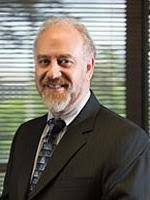 Dean Jon Garon, is the Dean of Nova Southeastern University, Shepard Broad College of Law.  Dean Garon serves as Chief Academic Officer for the law school, providing strategic leadership on programming, curriculum, enrollment management, marketing, and finance.  He is a nationally recognized authority on technology law and intellectual property, particularly copyright law, entertainment and information privacy.  Dean Garon received his bachelor’s degree from the University of Minnesota in 1985 and received his Juris Doctor degree from Columbia University School of Law in 1988.  Dean Garon has held key leadership positions as past chair of both the American Bar Association’s Law School Administration Committee and the Association of American Law Schools Section on Part-Time Legal Education.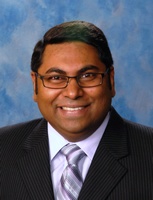 Moderator, Shahabudeen Khan, graduated summa cum laude from Florida International University in 1999, earning a B.A. in Sociology and Anthropology.  Mr. Khan graduated third in his law school class from Nova Southeastern University, Shepard Broad Law Center in 2003.  Mr. Khan has practiced as a litigation attorney with the law firm of Ruden, McClosky, Smith, Schuster & Russell, P.A.  Mr. Khan is currently the Associate Dean of International Programs and Associate Professor of Law at Nova Southeastern University, Shepard Broad College of Law.8:00 A.M. – 8:45 A.M.Registration and Breakfast8:50 A.M. – 9:00 A.M.Opening Remarks:  Jon Garon, Dean and Professor of Law9:00 A.M. – 9:30 A.M.9:30 A.M. – 10:00 A.M.10:00 A.M. – 10:30 A.M.Introduction of Moderator and Topics:  Lora Esau, Editor-in-ChiefDeferred Action for Childhood Arrivals (DACA)Temporary Protected Status (TPS)Prosecutorial Discretion10:40 A.M. – 11:10 A.M.11:10 A.M. – 11:40 A.M.11:40 A.M. – 12:00 P.M.AsylumNon-Physical Abuse Violence Against Women Act (VAWA)Interactive Question & Answer Session